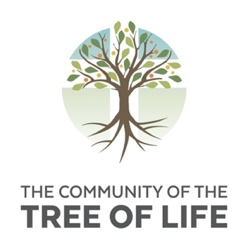 Community of the Tree of LifeApplication FormSeptember 2021 – June 2022SECTION AIntroductionBefore you start, please tell us how you heard about us.Click here to enter your answerPersonal detailsTitle	TitleFirst Name	First NameOther/Middle Name(s)	Other NamesLast Name	Last NamePreferred Name	Preferred NameGender	GenderDate of Birth	Date of BirthCountry of Origin	Country of OriginDo you currently have permission to live and work in the UK, which does not expire before July 2022?	 Yes	 NoContact detailsHouse Number/Name	House NoStreet Name	StreetAddress Line 2	Address Line 2City	CityCounty	CountyPostcode	PostcodeCountry	CountryLandline telephone	LandlineMobile telephone	MobileEmail Address	EmailEducation and EmploymentWhat is your highest level of education?Level of EducationWhat is your current occupation?OccupationPersonal CircumstancesAll communication within the Community is using the English Language.Is English one of your first languages? Yes	 NoIf ‘No’, what is your mother tongue?LanguageWe choose to invest time and energy in cultivating relationships of depth. We ask resident members to refrain from entering into romantic, co-dependent or exclusive friendships with other residents during their residency.We ask resident members who are already in a romantic relationship with someone from outside of the residential community, to be open and honest with the Prior about this relationship. We will establish agreed boundaries around the time and effect this relationship may have on personal formation and community as a whole.Which of these apply to you? Single and not in a romantic relationship Single and in a committed romantic relationship Engaged Married Married but separated Civilly partnered Divorced WidowedOther (please specify)OtherHealthAre you affected by any disabilities? Yes	 NoPlease briefly describe your situation and needsClick here to enter your answerPlease provide details of any medical conditions (physical or mental) for which you are currently receiving treatment or support or have received treatment or support in the past.Click here to enter your answerSafeguardingCommunity Members will be working with vulnerable members of the public during the service aspect of the year and so the Community is required to run adequate Disclosure and Barring Service (DBS, formerly CRB) checks for all Community Members prior to the start of the programme.  Please indicate your status regarding these checks.Do you have a current DBS Certificate? Yes …Have you subscribed to use the DBS Update Service in the past 6 months? Yes	 No No …Are you willing to undertake a DBS check?
 Yes	 NoSECTION BIntroductionIn this part of the form we are inviting you to reflect on and respond to the invitation to community life.The Community of the Tree of Life has two modes of membership.First, there is a local dispersed group called Companions who have chosen to journey together, made a Community Promise and are shaping their lives around the Community Rule of Life.  This group of people gives the Community continuity from one year to the next; they love the emerging vision for prayer and formation lived out in a new monastic lifestyle, they also love sharing their lives and offering support to the community living in the house.The second mode of membership is Resident Members; who join for 10 months and live together in the Community House.  This looks wonderfully different every year as God pulls together a new bunch of people and invites us to create community together.We have learned that the invitation to community life with other Christians is full of potential and that it works best when people:Receive the INVITATION to participate and start dreaming togetherChoose to INVEST themselves, offering their gifts and vulnerabilitiesINTENTIONALLY ‘choose in’ to an agreed set of community building practicesInvitationThe Community’s vision is prayer and formation, becoming more rooted, flourishing and fruitful in Christ.What excites you about this vision?  What possibilities do you see?Click here to enter your answerWe are praying for a diverse community of people to join us in the coming year.What excites you about the possibility of living in a diverse community?Click here to enter your answerWhat experience do you have of people from different cultures, backgrounds, churches and beliefs from your own?Click here to enter your answerInvestmentFrom the Community Rule of Life:Jesus says, “Love one another as I have loved you”.  He calls us to a joyful life of belonging, forgiving and celebrating with one another. What do you think are the challenges in creating this kind of community?Click here to enter your answerWhat are your gifts and how do you see then being used in community life?Click here to enter your answerWhat aspect of living in community with others do you think will be most difficult for you?Click here to enter your answerIntentionalityA healthy community does not rest so much on how much we like each other, but rather on the commitments we choose to make to each other.  Our weekly community building practices are:	LISTENING – weekly Community Meeting and Listening Groups	SHARING FOOD – weeknight meals together and shared food budget	HOUSE WORSHIP – weekly act of worship, honouring God at the centre of our life together	WORK – care for our house and garden, care for each other, cooking serving, etc.What previous experience do you have of living with other people and what have you learnt about living together well?Click here to enter your answerIn your opinion, what makes sharing food, listening, worship and work, good community building practices?Click here to enter your answerWhat questions do you have?Click here to enter your answerDeclarationI agree to my details being stored electronically for the purpose of this application.
(All such records will be destroyed either upon the unsuccessful completion of this application,
or within 2 years of having completed the programme.)Name: Name